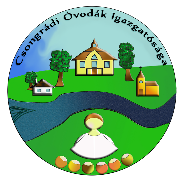 Értesítés óvodai beiratkozásrólÉrtesítjük a kedves Szülőket, hogy a Csongrádi Óvodák Igazgatósága óvodáiba 2021/2022-es nevelési évre az alábbi időpontokban lehet beíratni a gyerekeket.2021. április 26-27. (Csongrád tagóvodái)2021. április 28. (Bokrosi tagóvoda)A beiratkozás kétféle módon történhet: online formában, vagy személyesen, a fent megjelölt napokon.Akinek nincs lehetősége az online forma választására, azoknak lehetőséget biztosítunk 2021. április 26-27-én 7.00-17.00 óráig személyes beiratkozásra a Csongrád Városi Galéria, Csongrád, Kossuth tér 7. alatti a földszinti tárgyalóban, valamint 2021. április 28-án 8.00-12 óráig Bokroson a Gyójai u. 1. sz alatti óvoda irodájában.A vírushelyzetre tekintettel, szigorú védőintézkedések betartásával zajlik a beiratkozás.Akik az online formát választják, azoknak lehetőségük van letölteni a felvételi kérelmet az intézmény honlapjáról: http://ovodak.csongrad.hu/A kérelem kitöltését követően kérjük, aláírva, szkennelve, eljuttatni az alábbi elérhetőségre:Elektronikus úton: ovodak@csongrad.hu vagy a választott tagóvodábaPostai úton: 6640 Csongrád, Templom u. 4-8.Postaládába elhelyezve: 6640 Csongrád, Templom u. 4-8.A felvételt elsősorban abba az óvodába lehet kérni, amely körzetében a gyermek lakik. Ha az óvoda férőhelyei lehetővé teszik, más körzetből is fogadható a gyermek. Felhívjuk a figyelmet, hogy az óvodai körzethatárokról az ovodak.csongrad.hu honlapon is tájékozódhatnak.Az óvodakötelezettségrőlA 2011. évi CXC. Nkt. rendelkezései értelmében a gyermek abban az évben, amelyben augusztus 31-ig a harmadik életévét betölti, az óvodai nevelési év első napjától, vagyis szeptember 1-től kezdődően napi négy órát óvodai nevelésben köteles részt venni. Az óvodába a 2021-2022-es nevelési évre a 2018. augusztus 31-ig született gyermekek beíratása kötelező. Az ezen határnapig született gyermekek 2021. szeptember 1-től óvodakötelesek. (A 2018. szeptember 1. után született gyermekek óvodakötelezettsége 2022. szeptember 1-től kezdődik, de ha a szülő szeretné, és még tudunk férőhelyet biztosítani, akkor természetesen beiratkozhatnak előjegyzettként. A 2,5 évet 2021. december 15-ig betöltött gyermeket már férőhely függvényében tudunk fogadni.) Felmentési lehetőségrőlAz Oktatási Hivatal a szülő kérelmére és az óvodavezető, vagy a védőnő véleményének kikérésével, a gyermek jogos érdekét szem előtt tartva, annak az évnek az augusztus 31. napjáig, amelyben a gyermek a negyedik életévét betölti, felmentést adhat a kötelező óvodai nevelésben való részvétel alól, ha a gyermek családi körülményei, képességeinek kibontakoztatása, sajátos helyzete indokolja.A negyedik életévét 2021. augusztus 31-ig betöltött gyermek nem mentesülhet az óvodába járási kötelezettség alól. A felmentési kérelmeket az Oktatási Hivatalhoz kell eljuttatni.A felmentési kérelmek benyújtásának határideje: 2021. május 25.Külföldi tartózkodásrólA napi négy órában óvodai nevelésre kötelezett gyermek szülője, ha gyermeke az óvodakötelezettségét külföldön teljesíti, köteles arról a beiratkozás idejének utolsó határnapját követő tizenöt napon belül írásban értesíteni az Oktatási Hivatalt.A napi négy órában óvodai nevelésre kötelezett, az óvodával jogviszonyban álló gyermek szülője, ha gyermeke az óvodakötelezettségét a jövőben külföldön teljesíti, előzetesen köteles értesíteni az óvodavezetőt.A bejelentési kötelezettség teljesítésének határideje: 2021. május 25.A felmentési kérelmeket és a külföldön való óvodáztatás bejelentését az alábbi címre kell beküldeni:Oktatási Hivatal Köznevelési Nyilvántartási Főosztály 1055 Budapest, Szalay u. 10-14.A szülő aláírással ellátott nyilatkozatában tüntesse fel gyermeke oktatási azonosítóját (amennyiben már rendelkezik vele a gyermek), vezetéknevét, keresztnevét, születési helyét, születési idejét, a gyermek édesanyjának leánykori nevét, állandó lakcímét, illetve az óvoda nevét és címét.A felvételi döntésről az intézményvezető 2021. május 28-ig írásbeli határozatban értesíti a szülőket, melyet elektronikusan megküldünk mindenki részére. Akinek nincsen elektronikus elérhetősége, azoknak a nevelési év kezdetén, személyesen adjuk át a határozatot óvodakezdéskor.Csongrád, 2021. március 30.                                                                                                                  Tóthné Fodor Zsuzsanna                                                                               IntézményvezetőBercsényi Utcai „Kincskereső” TagóvodaKádár Katalin20/ 575-1747kincskeresoovi@csongrad.huBokrosi „Napsugár” TagóvodaSzokolainé Medgyesi Erika20/ 575-1435napsugarovi@csongrad.huBökényi „Napraforgó” TagóvodaDékány Rita Katalin20/7871708napraforgoovi@csongrad.huFő Utcai „Platánfa” TagóvodaMeggyesi Tünde20/ 575-2010platanfaovi@csongrad.huSzéchenyi Úti „Gézengúz” TagóvodaSzokolainé Medgyesi Erika20/ 575-1435gezenguzovi@csongrad.huTemplom Utcai „Delfin” TagóvodaDr. Lantosné Mucsi Éva20/ 254-3781delfinovi@csongrad.hu